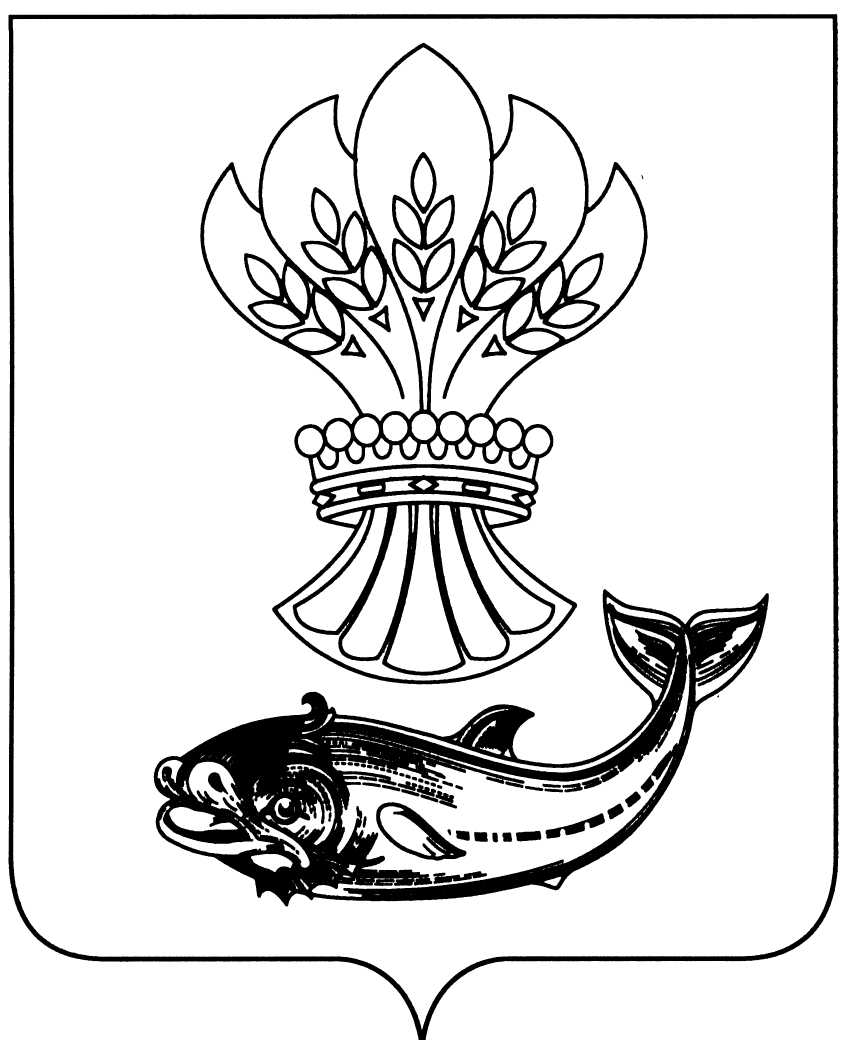 АДМИНИСТРАЦИЯПАНИНСКОГО  МУНИЦИПАЛЬНОГО  РАЙОНАВОРОНЕЖСКОЙ  ОБЛАСТИП О С Т А Н О В Л Е Н И Еот _05_июля_2021 г.  № 245 р.п. Панино           В соответствии со статьями 47-49, 53 Градостроительного кодекса Российской Федерации, постановлением Правительства Российской Федерации от 21.06.2010 № 468 «О порядке проведения строительного контроля                         при осуществлении строительства, реконструкции и капитального ремонта объектов капитального строительства», приказом департамента строительной политики Воронежской области от 07.02.2020 № 61-02-03/33 «Об установлении нормативов расходов на содержание службы заказчика-застройщика (технического заказчика)» и приказом департамента архитектуры                         и строительной политики Воронежской области от 30.12.2013 № 444                           «Об установлении норматива расходов на содержание службы заказчика-застройщика», в целях реализации постановлений Воронежской области                    от 12.05.2011 № 376 «Об утверждении Порядка формирования и реализации областной адресной инвестиционной программы» и от 26.09.2018 № 843                 «Об утверждении Порядка формирования и реализации областной адресной программы капитального ремонта объектов капитального строительства, находящихся в областной (муниципальной) собственности», администрация Панинского муниципального района Воронежской области 
п о с т а н о в л я е т:  	1. Установить норматив расходов на содержание службы заказчика-застройщика (технического заказчика) при строительстве, реконструкции объектов капитального строительства муниципальной собственности                              в Панинском муниципальном районе Воронежской области, финансируемых                     за счет средств муниципального бюджета и с привлечением средств областного бюджета, а также технологическому присоединению указанных объектов                     к сетям инженерно-технического обеспечения на 2021 год в размере 1,66 %               от общей стоимости строительства, реконструкции объекта по итогу глав 1-9 сводных сметных расчетов стоимости строительства в базисном уровне цен            по состоянию на 01.01.2000 (без учета налога на добавленную стоимость).	2. Установить норматив расходов на содержание службы заказчика-застройщика (технического заказчика) при капитальном ремонте объектов капитального строительства муниципальной собственности в Панинском муниципальном районе Воронежской области, финансируемых за счет средств муниципального бюджета и с привлечением средств областного бюджета,                  а также технологическому присоединению указанных объектов к сетям инженерно-технического обеспечения на 2021 год в размере 1,66 % от общей стоимости капитального ремонта объекта по итогу глав 1-9 сводных сметных расчетов стоимости капитального ремонта в базисном уровне цен по состоянию на 01.01.2000 (без учета налога на добавленную стоимость).	3. Установить норматив расходов на осуществление строительного контроля при строительстве, реконструкции объектов капитального строительства муниципальной собственности на 2021 год согласно приложению к настоящему постановлению.	4. Установить норматив расходов на содержание службы заказчика-застройщика при выполнении проектно-изыскательских работ объектов капитального строительства муниципальной собственности на 2021 год                    в размере 3,8 % от общей стоимости проектно-изыскательских работ в текущих ценах, включаемой в главу 12 сводных сметных расчетов.	5. Установить, что при отсутствии в проектной документации расходов    на содержание службы заказчика-застройщика (технического заказчика)                    и на осуществление строительного контроля, а также при недостаточности таких средств, финансирование указанных расходов производится за счет средств, предусмотренных на непредвиденные работы и затраты в сводном сметном расчете, а также за счет экономии по другим статьям затрат.       	Расходы на содержание службы заказчика-застройщика (технического заказчика) и на осуществление строительного контроля включаются в главу 10 «Содержание службы заказчика. Строительный контроль» сводного сметного расчета стоимости строительства с применением нормативов, установленных пунктами 1, 2 и 3 настоящего постановления.	Размер расходов на содержание службы заказчика-застройщика (технического заказчика), а также на осуществление строительного контроля определяется в текущем уровне цен на основании нормативов, установленных пунктами 1, 2 и 3 настоящего постановления, с учетом резерва средств                           на непредвиденные работы и затраты, а также налога на добавленную стоимость.	6. Признать утратившим силу постановление администрации Панинского муниципального района Воронежской области от 07.03.2019 № 81                             «Об установлении нормативов расходов на содержание службы заказчика-застройщика (технического заказчика) и на осуществление строительного контроля».	7. Настоящее постановление вступает в силу со дня его официального опубликования и распространяет свое действие на правоотношения, возникшие с 1 января 2021 года.	8. Опубликовать настоящее постановление в официальном переодическом печатном издании «Панинский муниципальный вестник»                     и разместить на официальном сайте администрации Панинского муниципального района Воронежской области в информационно-телекоммуникационной сети «Интернет».	9. Контроль за исполнением настоящего постановления оставляю                      за собой.Глава Панинского муниципального района                                                    Н.В. ЩегловПриложение 
к постановлению администрации Панинского муниципального района Воронежской области 
от  05 июля 2021 г.  № 245Норматив расходов 
на осуществление строительного контроля при строительстве, реконструкции объектов капитального строительства муниципальной собственности, финансируемых за счет средств муниципального бюджета                и с привлечением областного бюджета на 2021 годОб установлении нормативов расходов                   на содержание службы заказчика-застройщика (технического заказчика)                     и на осуществление строительного контроляСтоимость строительства в базисном уровне цен по состоянию на 1 января 2000 года (млн. руб.)Норматив расходов на осуществление строительного контроля (процентов)до 302,14от 30 до 501,93от 50 до 701,81от 70 до 901,72от 90 до 1251,61от 125 до 1501,56от 150 до 2001,47от 200 до 3001,36от 300 до 4001,28от 400 до 5001,23от 500 до 6001,18от 600 до 7501,13от 750 до 9001,09